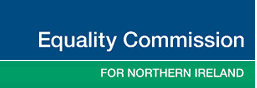 Application for Advice and/or AssistancePlease read the guidance notes carefully before completing the application form.Your ComplaintSex Discrimination and/or Equal PayYour complaint (continued)All applicants must complete this pageApplication No:Title Title  Dr     Mr     Mrs     Ms     Miss      Other ____ Dr     Mr     Mrs     Ms     Miss      Other ____ Dr     Mr     Mrs     Ms     Miss      Other ____First Name(s)First Name(s)Family NameFamily NameDate of BirthDate of BirthAddressAddressHome Telephone NoHome Telephone NoHome Telephone NoWork Telephone NoWork Telephone NoWork Telephone NoMobile NoMobile NoMobile NoE-mail AddressE-mail AddressE-mail AddressOccupationDo you have a representative? If yes, please provide name, address and contact detailsDo you have a representative? If yes, please provide name, address and contact detailsDo you have a representative? If yes, please provide name, address and contact detailsDo you have a representative? If yes, please provide name, address and contact detailsAbout whom do you wish to complain?About whom do you wish to complain?Name of companyName & position in company of person/s1)2)3)Address of company………………………………………….…………………………………………………….…………………………………………………….………………………………….. Post Code ..……………General Data Protection RegulationYou can obtain a copy of the Equality Commission’s Legal Services Privacy Notice from our website or request a hard copy.We will keep a hard copy of this form and put the information you give us on this form onto a computer.  This helps us to monitor progress of your application for assistance and to produce statistics.  If you are granted assistance by the Equality Commission, we will send a copy of this form to any barrister and/or solicitor appointed on your behalf.  We will not share it with any other organisations without your knowledge, unless we are required by law to do so.The Equality Commission for Northern Ireland is a data controller required to notify the Information Commissioner under the General Data Protection Regulation.  Our registration number is Z5830438 and you can view a copy of our register entry on the Information Commissioner’s website or by request to the Equality Commission.Reasonable AdjustmentsTo meet our statutory duty to make reasonable adjustments we need to ask whether you are a disabled person.Under the Disability Discrimination Act 1995 (as amended), a person is considered to have a disabilty if he/she has  a physical or mental impairment which has (or has had) a sustantial and long-term adverse effect on his/her ability to carry out normal day-to-day activities.Do you consider that you meet this definition of disability? Yes   NoIf yes, please state the type of disability-____________________________________________________Do you require a reasonable adjustment to assist you in accessing our services (for example, a change to our procedure or documentation in an alternative format)? Yes  NoIf yes, please state what reasonable adjustment you require:Is English your First Language? Yes  NoIf English is not your first language, do you require an interpreter/translations? Yes  No                   Language Required: __________________When did the event or conduct in question happen?When did you first know about the event or conduct?Describe the event or conduct which you consider may amount to sex discrimination or a breach of the equal pay legislation and tell us how it affected you.If known, state the name and sex of any person/s treated more favourably than you:Why do you believe you have been treated in this way? Because …Have you already lodged a complaint about this matter in the Industrial Tribunal or Fair Employment Tribunal?No     Yes        Date of lodgement:  ……………………………………………..                 Case Reference Number: ……………………………………..                   Date of Hearing (if known): ……………………………………  Have you already issued proceedings about this matter in the County Court?No     Yes         Date of Issue of Civil :   …………………………………                 Civil  Number:   ………………………………………….                 Date of Hearing (if known):   ……………………………….Please give details of any previous applications for assistance you have made to the Equality Commission for Northern Ireland.Please give details of any previous applications for assistance you have made to the Equality Commission for Northern Ireland.Please give details of any previous applications for assistance you have made to the Equality Commission for Northern Ireland.Date(s)Name of respondentReference number(s)DeclarationDeclarationDeclaration
I wish to apply to the Equality Commission NI for assistance with my complaint of discrimination. I understand that the Commission has limited resources and operates a strategic legal enforcement policy which will be used to decide whether or not I will receive assistance.I authorise the Commission to make whatever enquiries it thinks are necessary in order to consider my application.   I understand that the information obtained to help me bring a complaint to a Tribunal or County Court is confidential and I undertake not to disclose or use it for any other purpose.I agree to inform the Commission immediately if I change my address or contact details.I confirm that the information set out above is true to the best of my knowledge and belief.
I wish to apply to the Equality Commission NI for assistance with my complaint of discrimination. I understand that the Commission has limited resources and operates a strategic legal enforcement policy which will be used to decide whether or not I will receive assistance.I authorise the Commission to make whatever enquiries it thinks are necessary in order to consider my application.   I understand that the information obtained to help me bring a complaint to a Tribunal or County Court is confidential and I undertake not to disclose or use it for any other purpose.I agree to inform the Commission immediately if I change my address or contact details.I confirm that the information set out above is true to the best of my knowledge and belief.
I wish to apply to the Equality Commission NI for assistance with my complaint of discrimination. I understand that the Commission has limited resources and operates a strategic legal enforcement policy which will be used to decide whether or not I will receive assistance.I authorise the Commission to make whatever enquiries it thinks are necessary in order to consider my application.   I understand that the information obtained to help me bring a complaint to a Tribunal or County Court is confidential and I undertake not to disclose or use it for any other purpose.I agree to inform the Commission immediately if I change my address or contact details.I confirm that the information set out above is true to the best of my knowledge and belief.Signed:Dated:Note: This application for assistance to the Equality Commission Northern Ireland does not constitute a complaint to a Tribunal or a claim to the County Court which are separate and independent judicial bodies.